Publicado en Madrid el 28/01/2021 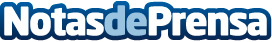 Financiación versus Renting Flexible: cuál es la mejor opción en el contexto actualNorthgate Renting Flexible analiza los 5 aspectos diferenciales que ayudarán a los empresarios a tomar esta decisión entre la financiación y el renting flexibleDatos de contacto:Reyes Pablo-Romero678114416Nota de prensa publicada en: https://www.notasdeprensa.es/financiacion-versus-renting-flexible-cual-es Categorias: Finanzas Automovilismo Logística Industria Automotriz http://www.notasdeprensa.es